Муниципальная интеллектуальная игра «Что? Где? Когда?» для молодых педагогов Щербиновского района. В целях содержательного досуга молодежи, создания условий для раскрытия интеллектуальных и познавательных способностей молодых педагогов 23 апреля 2019 года в доме детского творчества станицы Старощербиновской прошла интеллектуальная игра «Что? Где? Когда?». За победу состязались 4 команды состоящие из 25 молодых педагогов СОШ, ДОУ, УДО Щербиновского района. Состязания проходили в три тура. Игра шла очень напряженно, вопросы заставляли задумываться и размышлять, и, в конечном итоге победила команда из МБОУ СОШ № 5. Победителей поздравила председатель РТО Профсоюза Белоброва И.А. Наградой всем участникам игры стал просмотр фильма в кинотеатре «Родина». 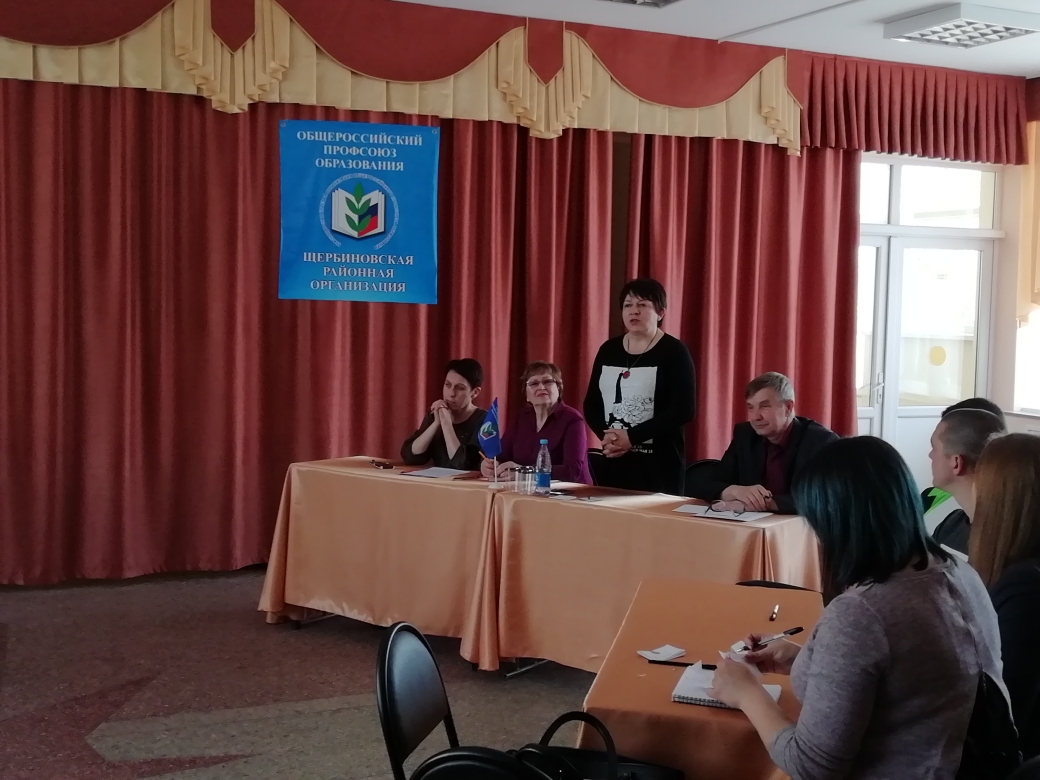 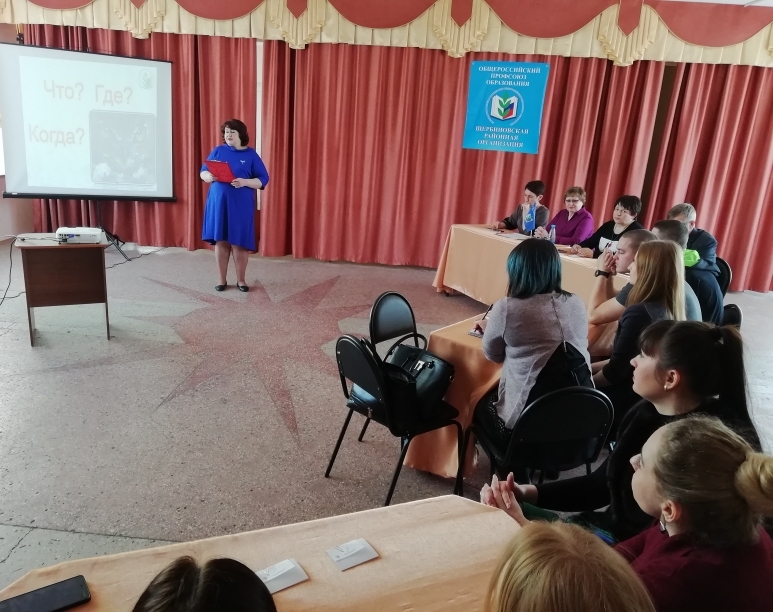 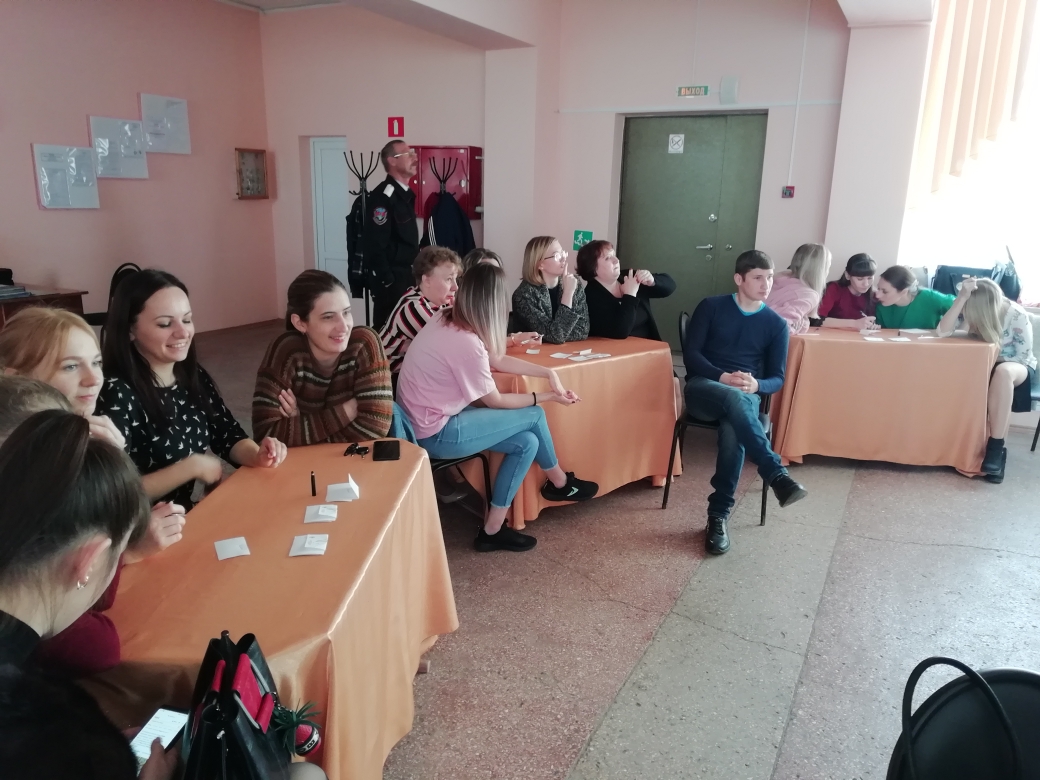 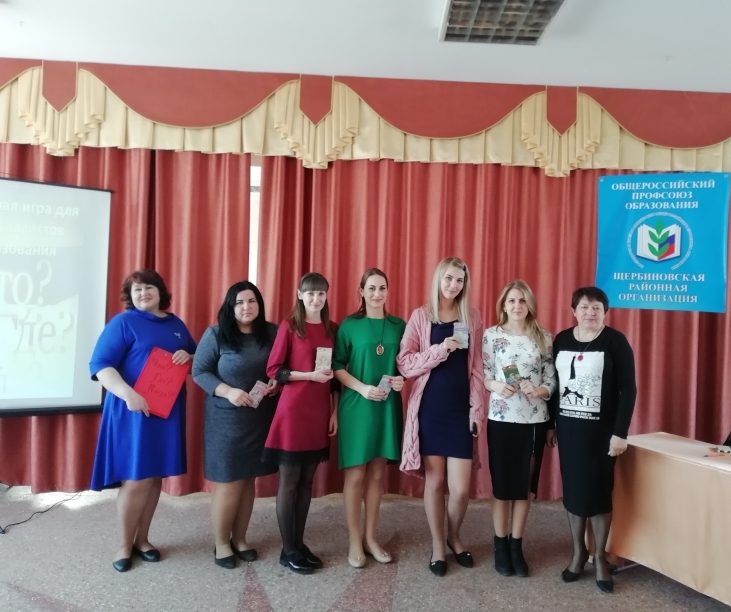 